a 
aginjibagwesi
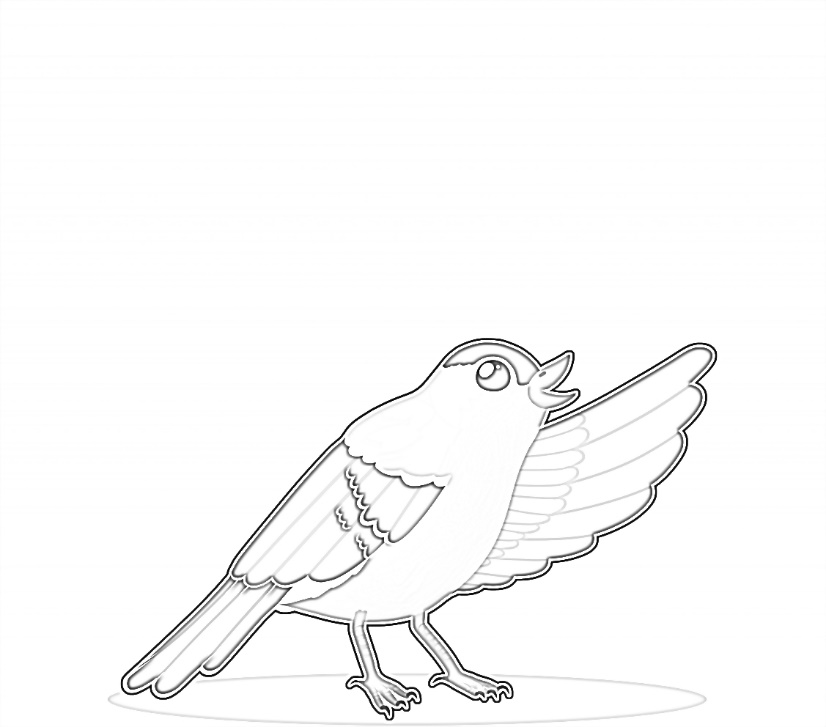 a a a a a a a
aginjibagwesiaa 
aagim
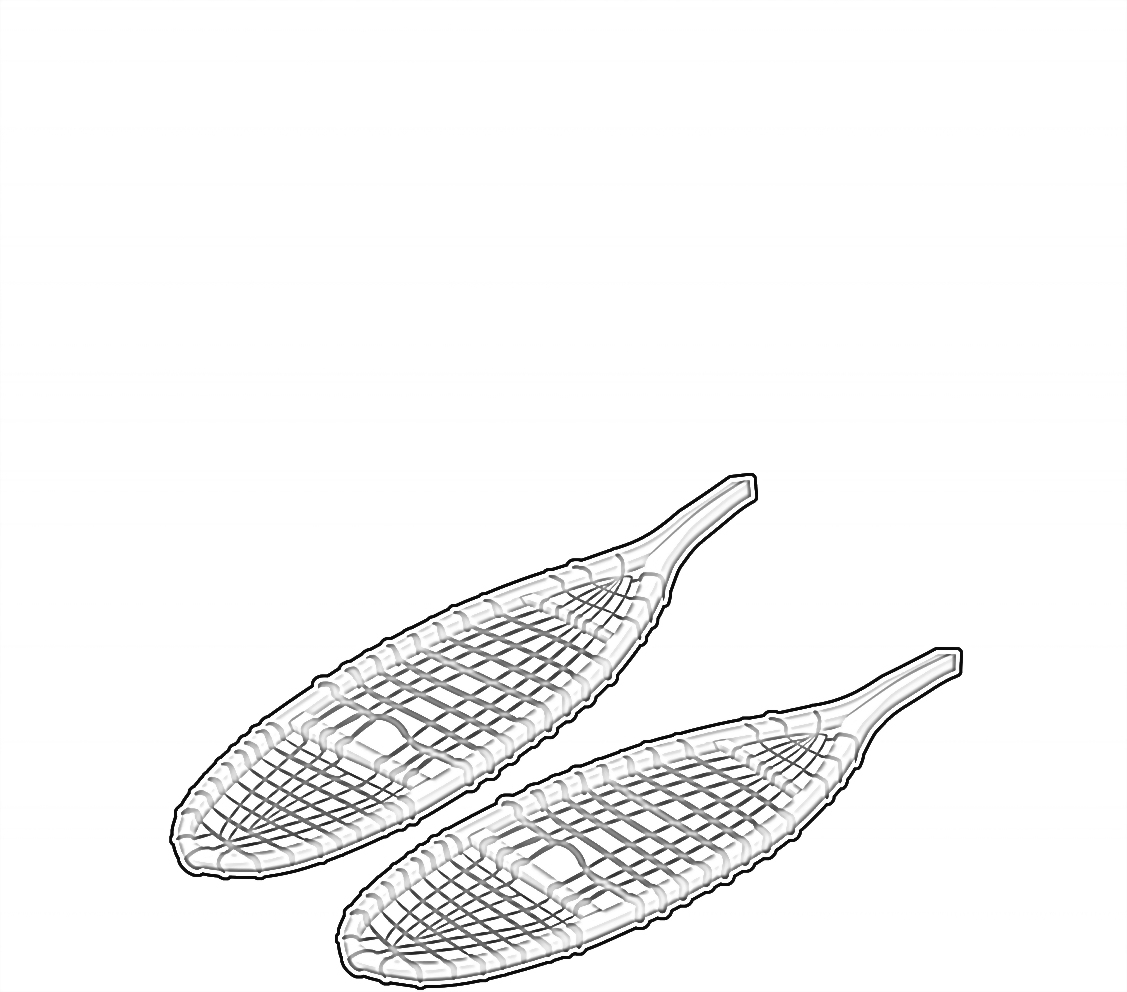 aa aa aa aa
aagimb 
biikwaakwad
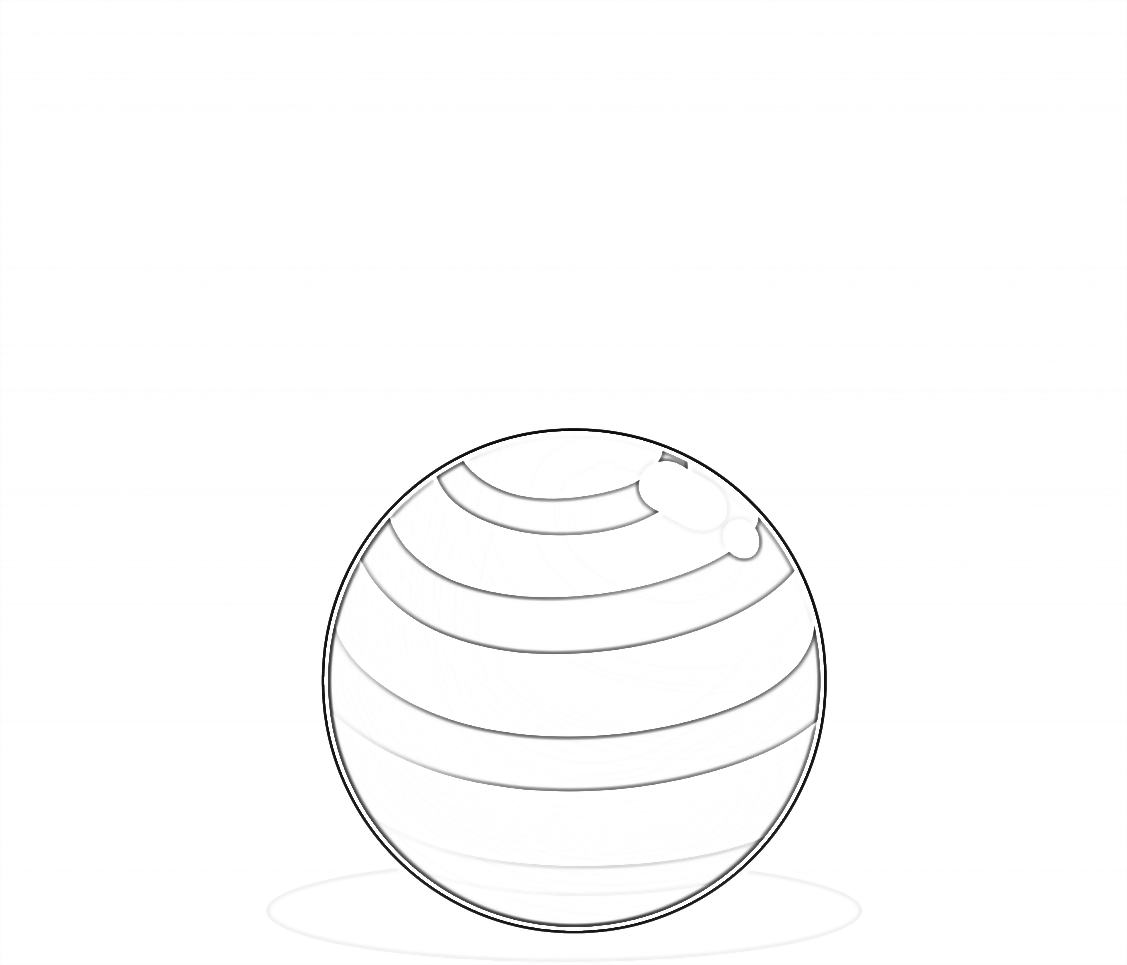 b b b b b b b
biikwaakwadch 
gichi-ayaa’aa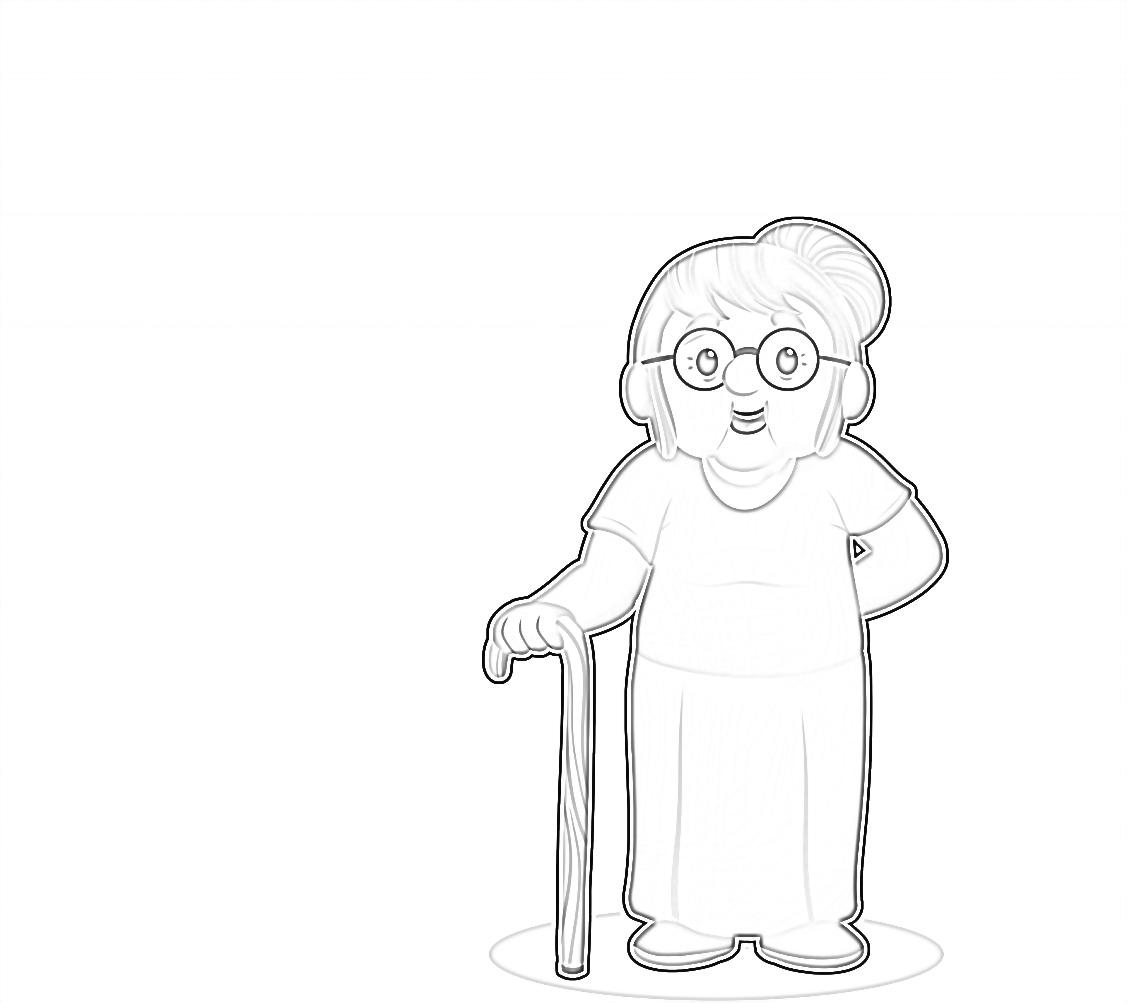 ch ch ch ch
gichi-ayaa’aad 
dagwaagin
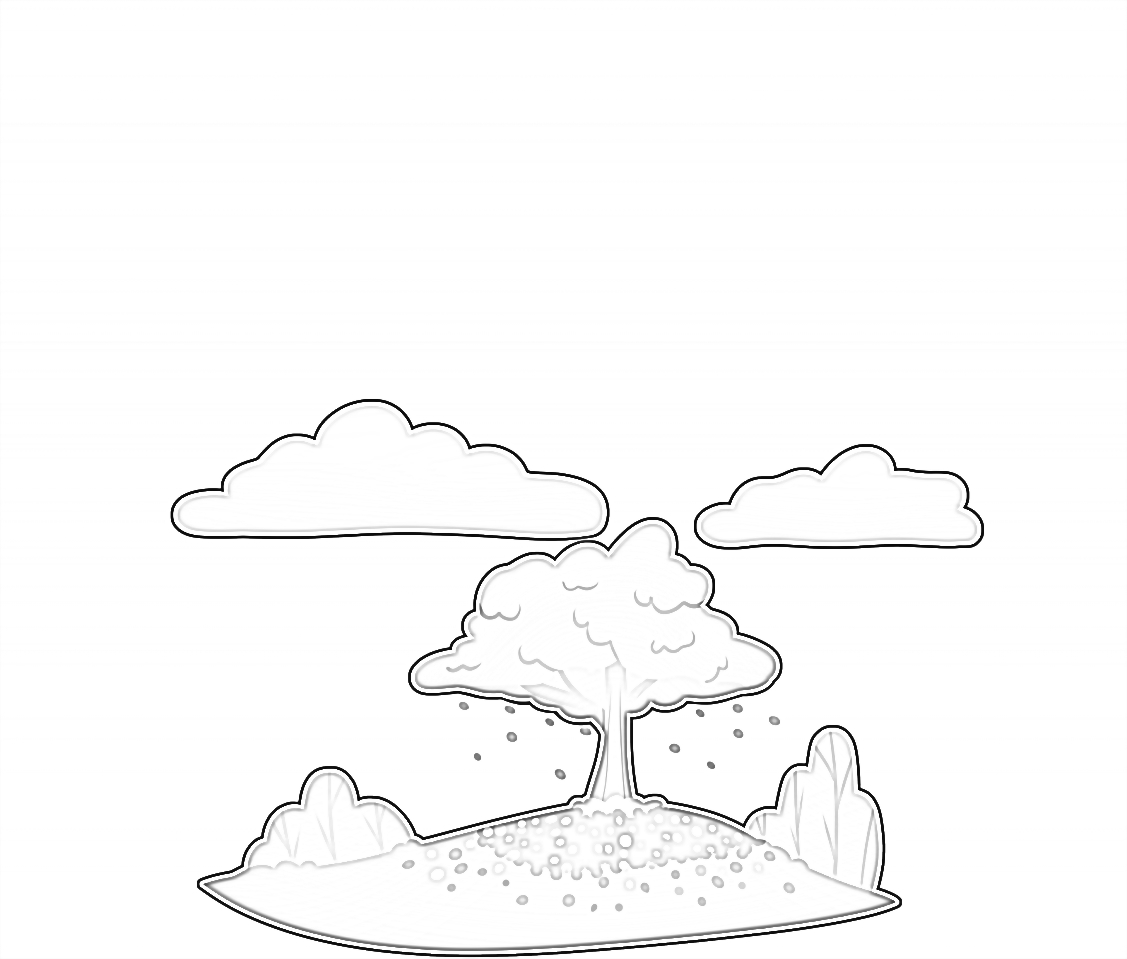 d d d d d d d
dagwaagine 
esiban
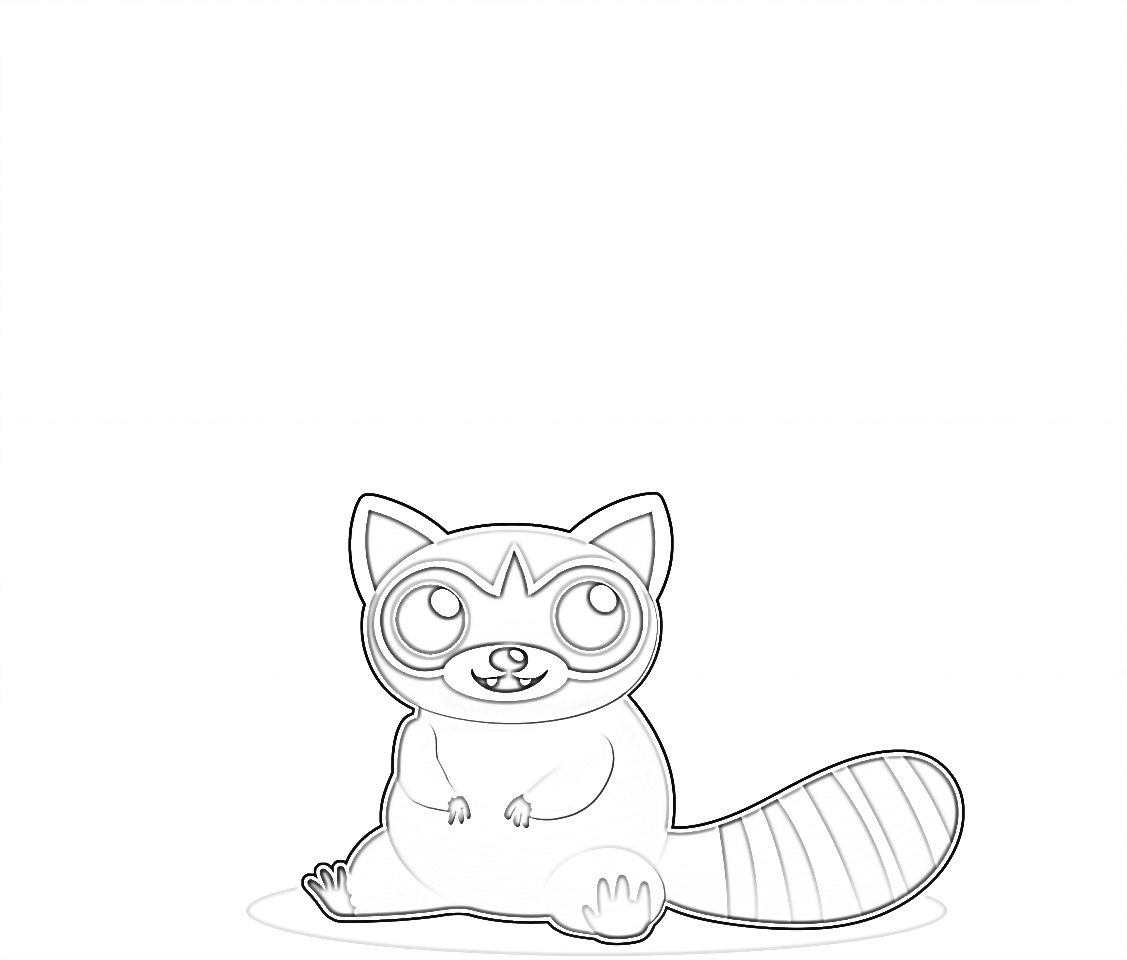 e e e e e e e
esibang
gaa-dakaag
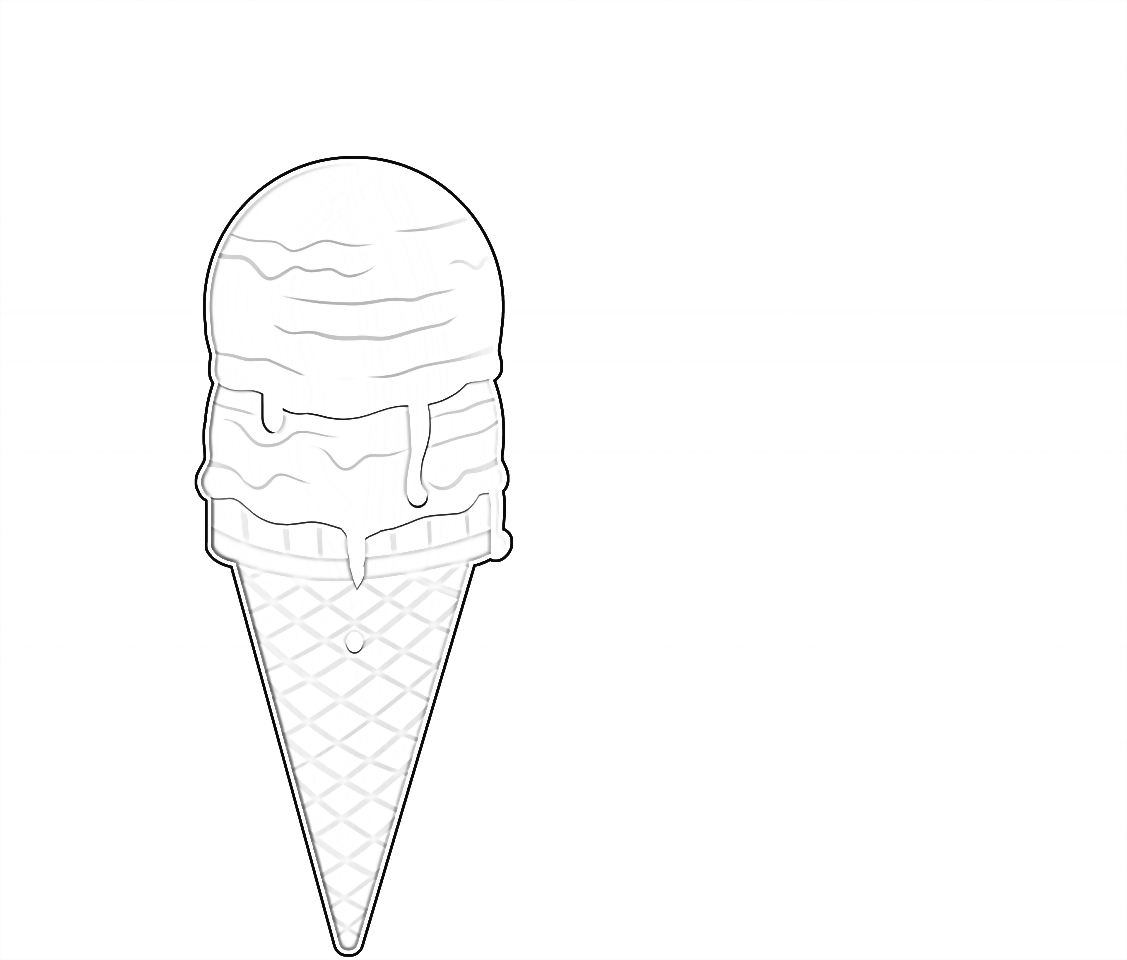 g g g g g g g
gaa-dakaagi 
inini
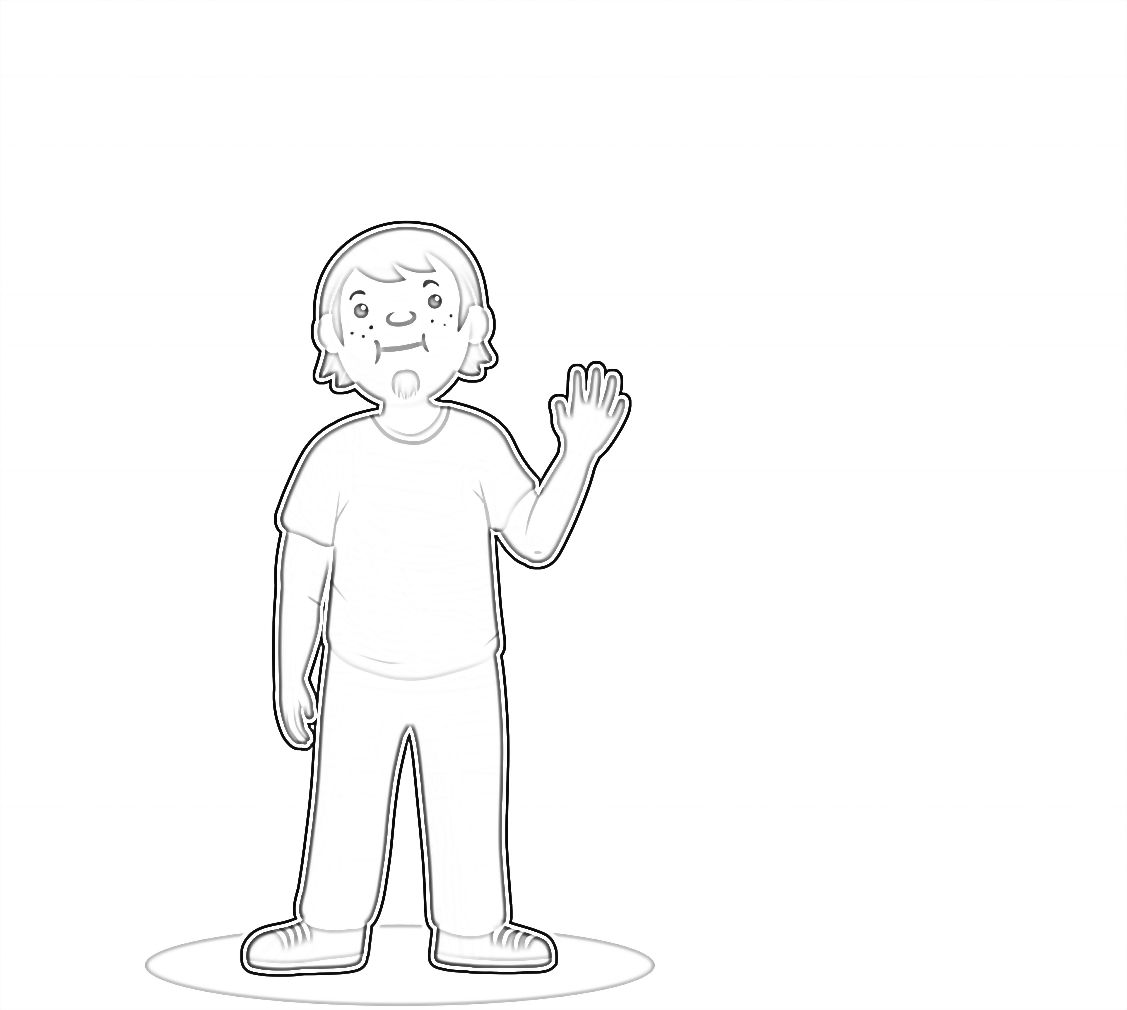 i  i  i  i  i  i  i
ininiii 
niimi
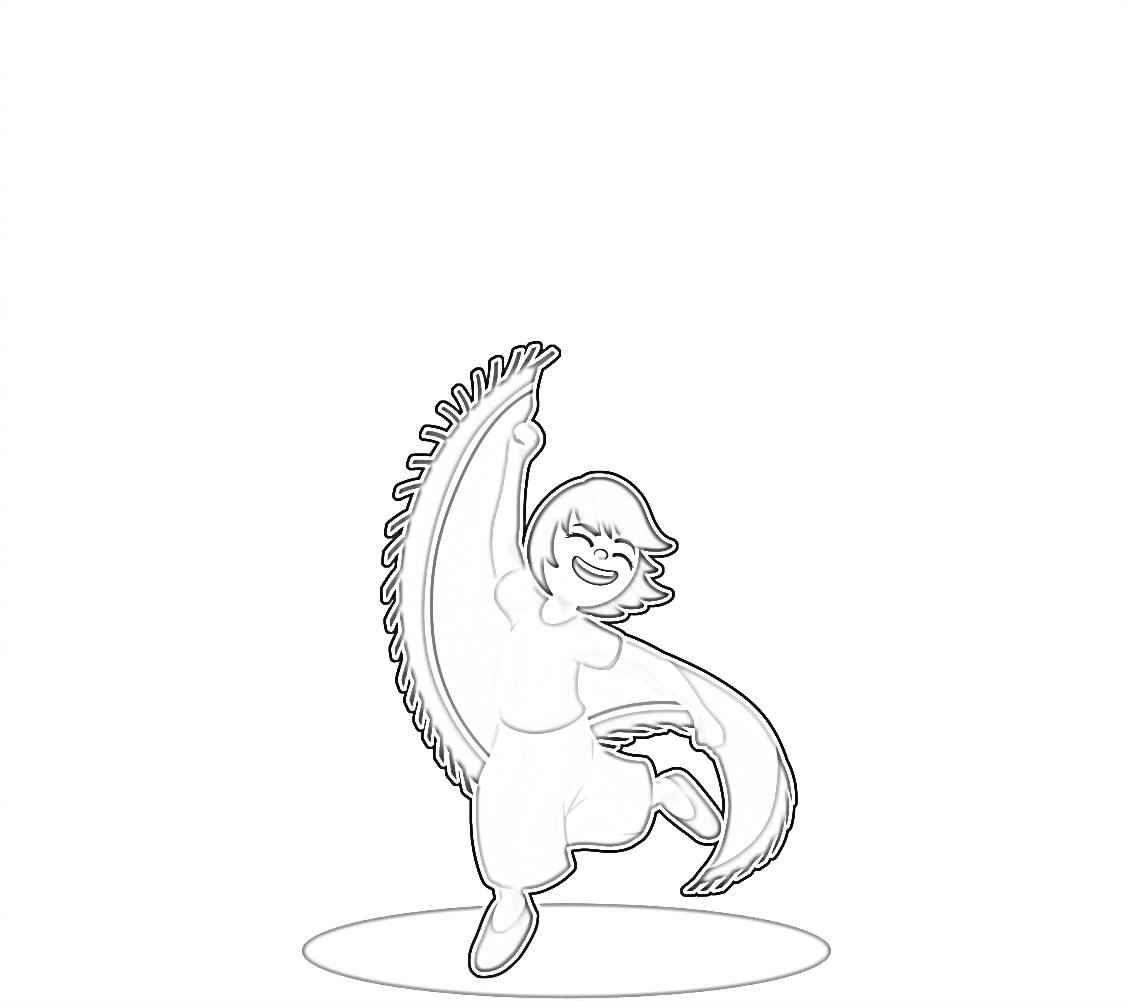 ii  ii  ii  ii  ii 
niimij 
jiimaan
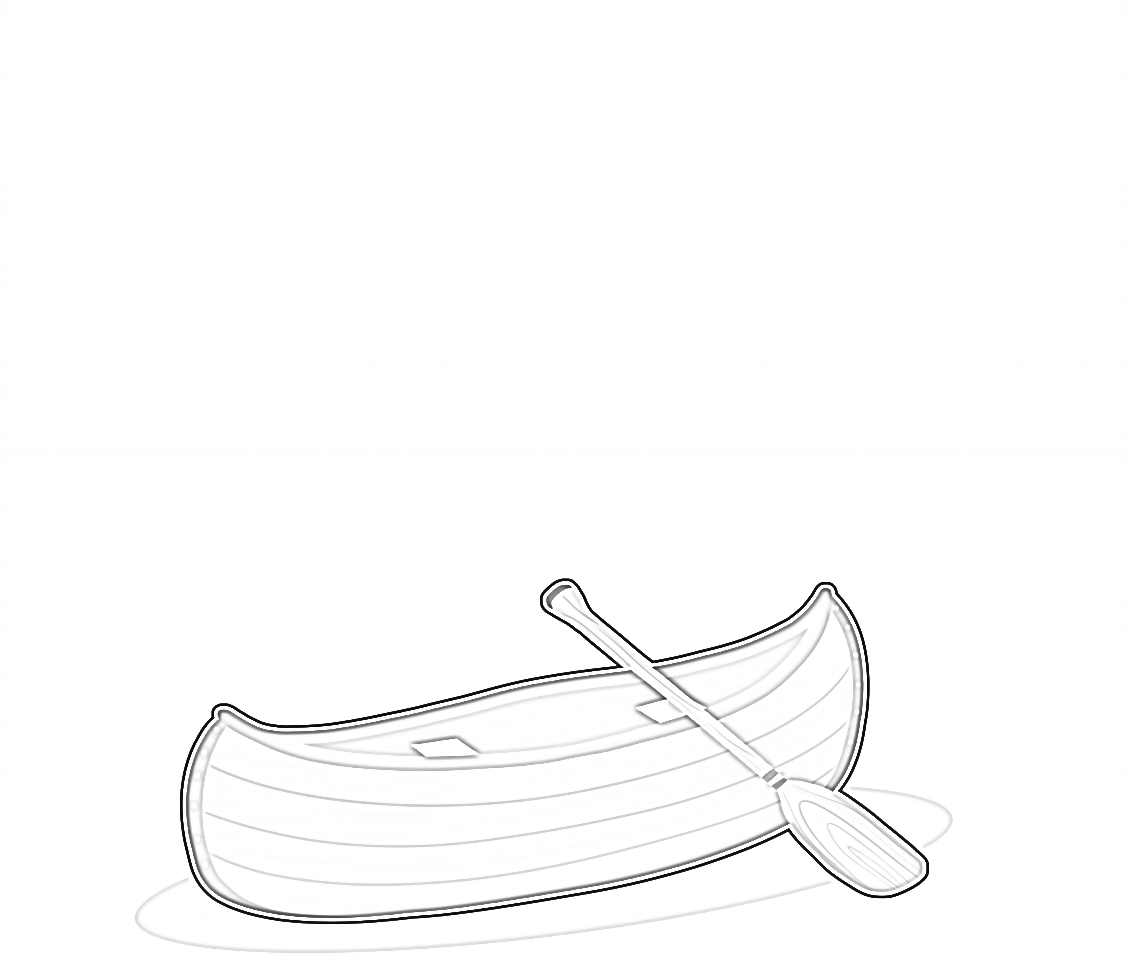 j  j  j  j  j  j
jiimaank 
akik
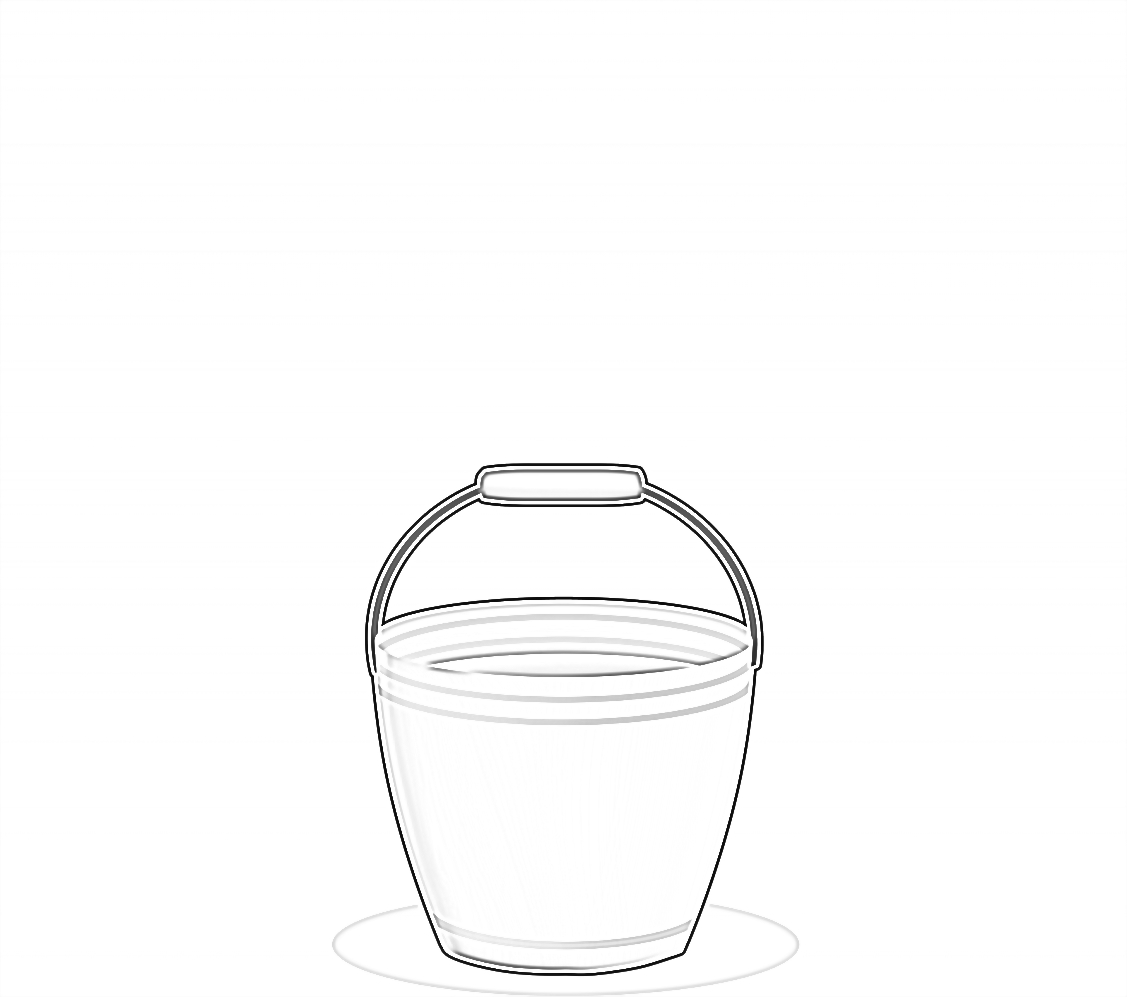 k  k  k  k  k
akikm
mooz
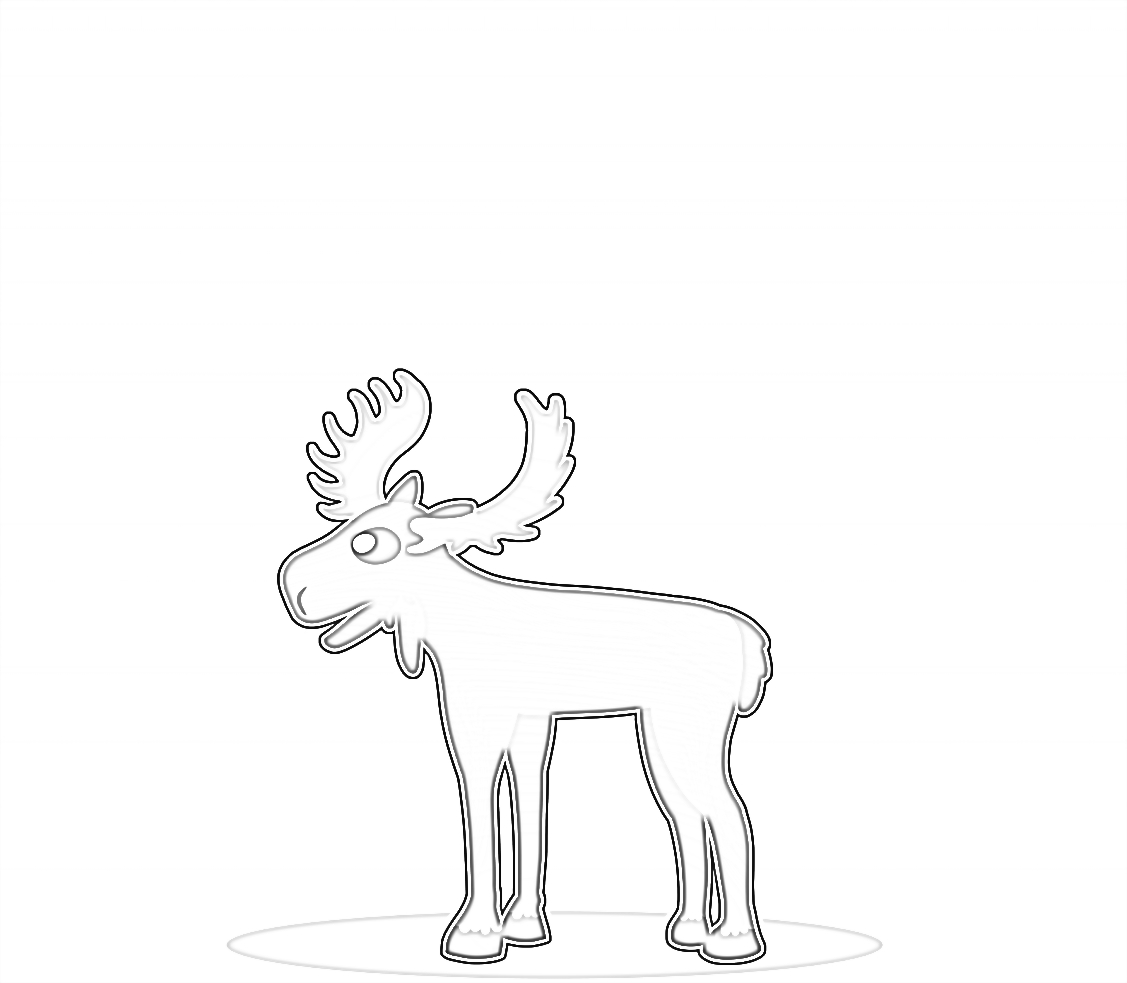 m m m m m m
moozn 
ningwakwad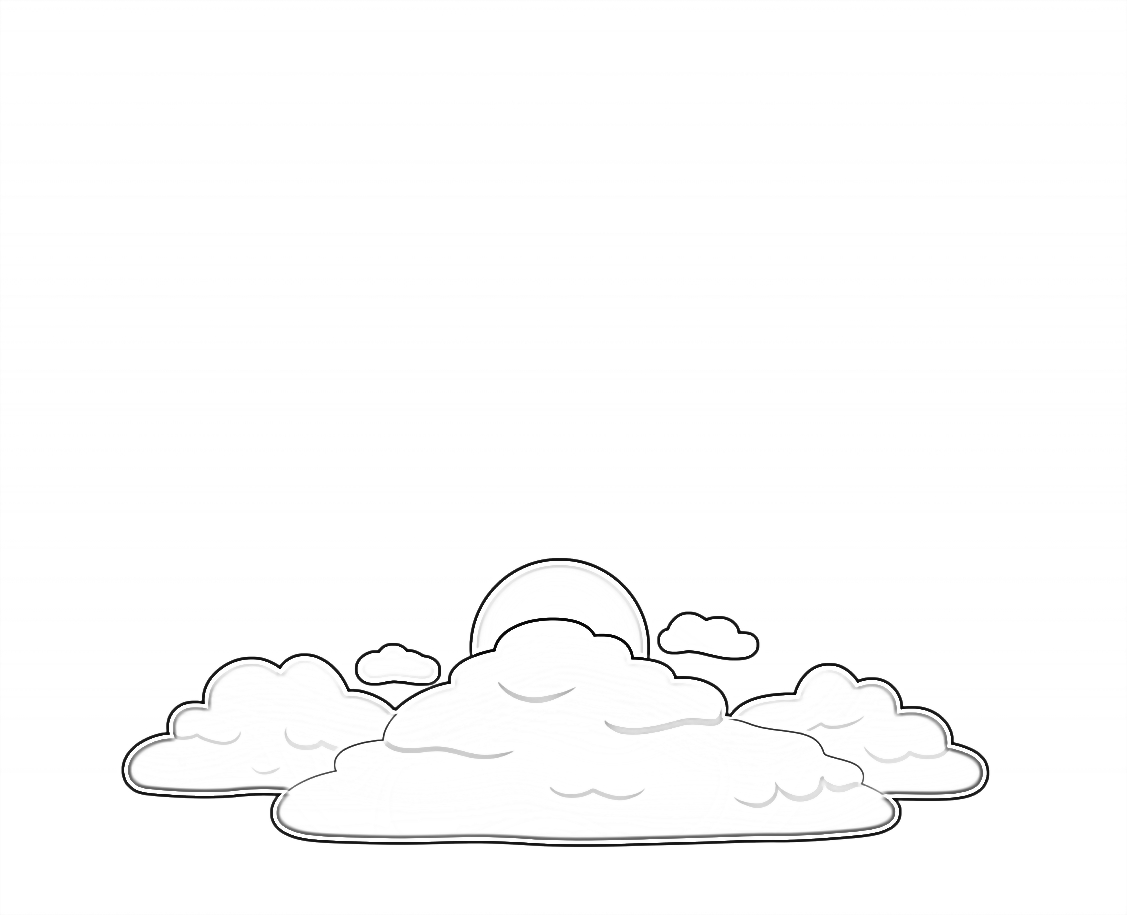 n n n n n n ningwakwado 
oginii-waabigwan
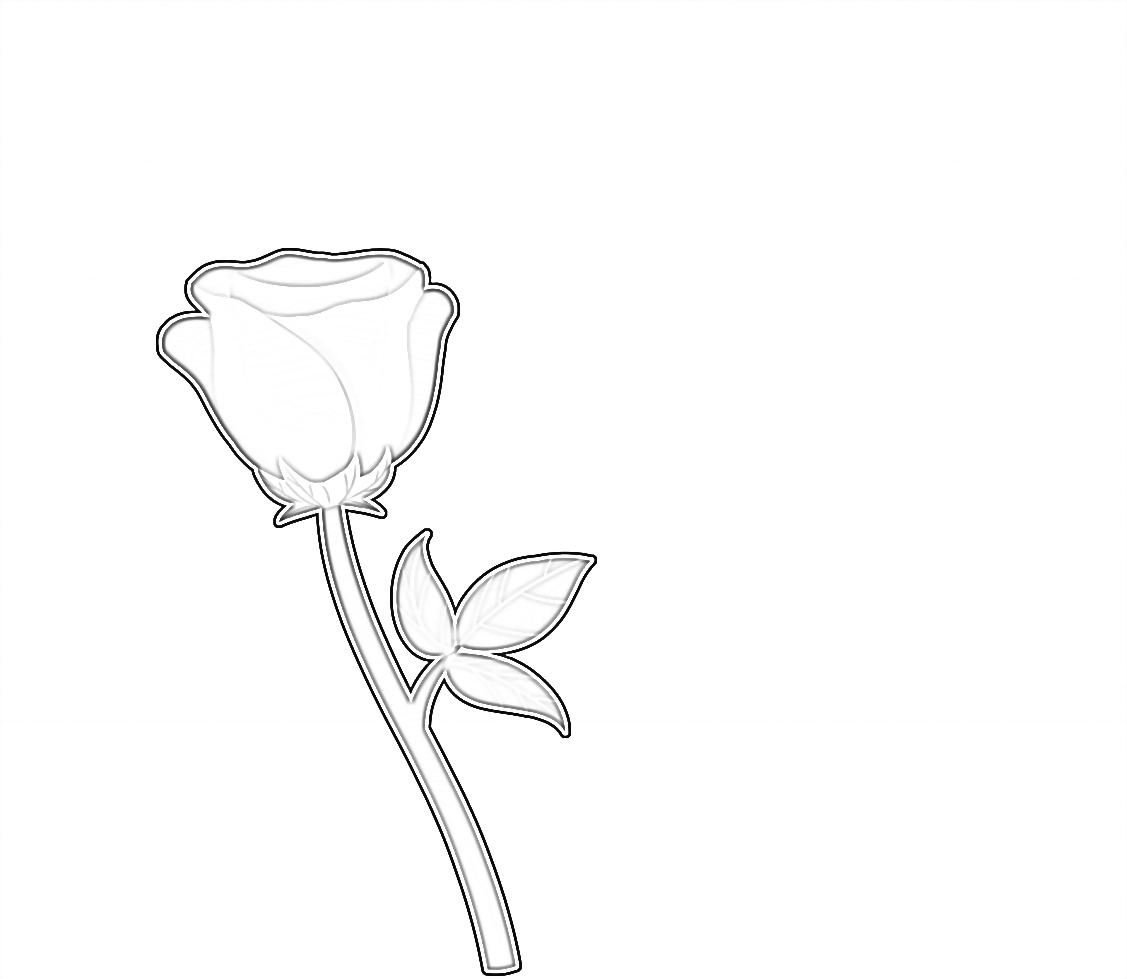 o o o o o o
oginii-waabigwanoo 
oodena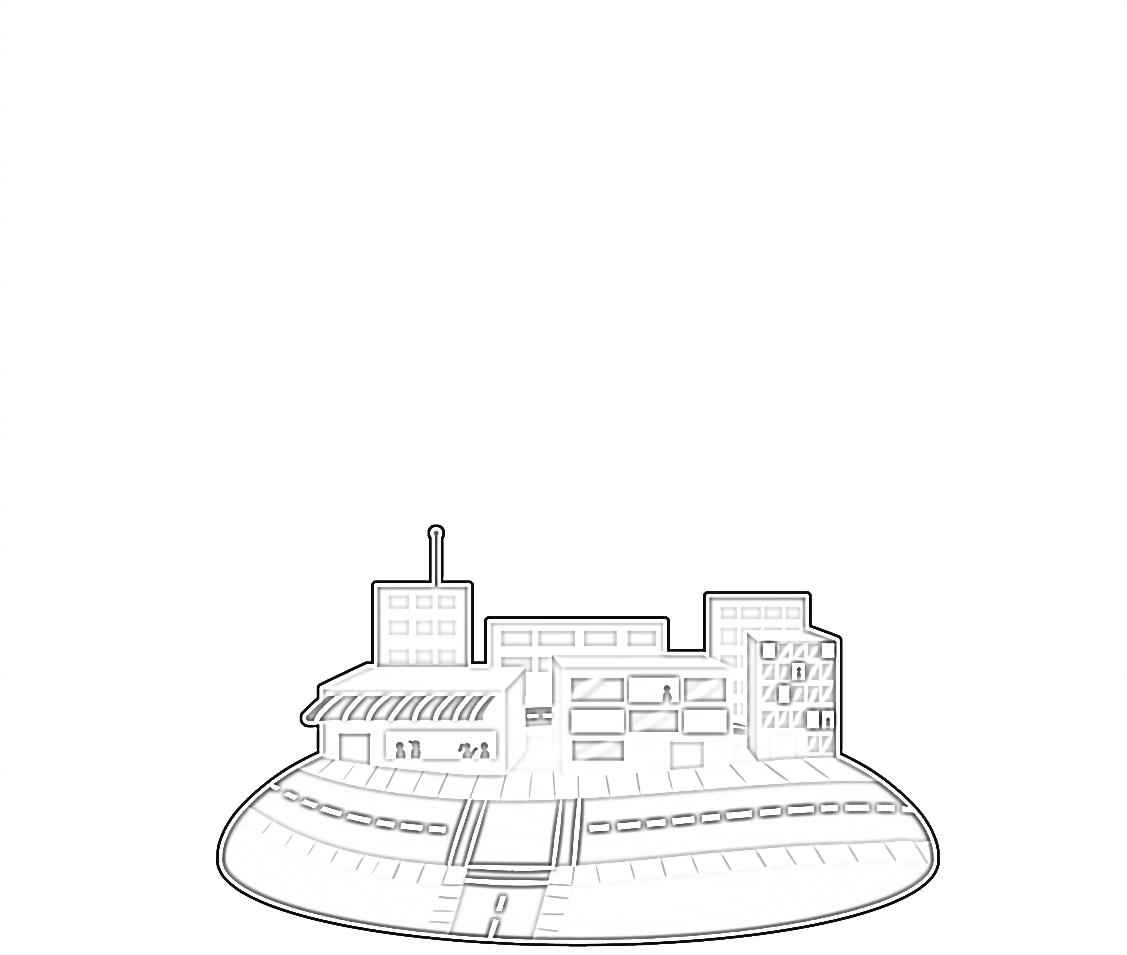 oo oo oo oo
oodenap 
opiniin
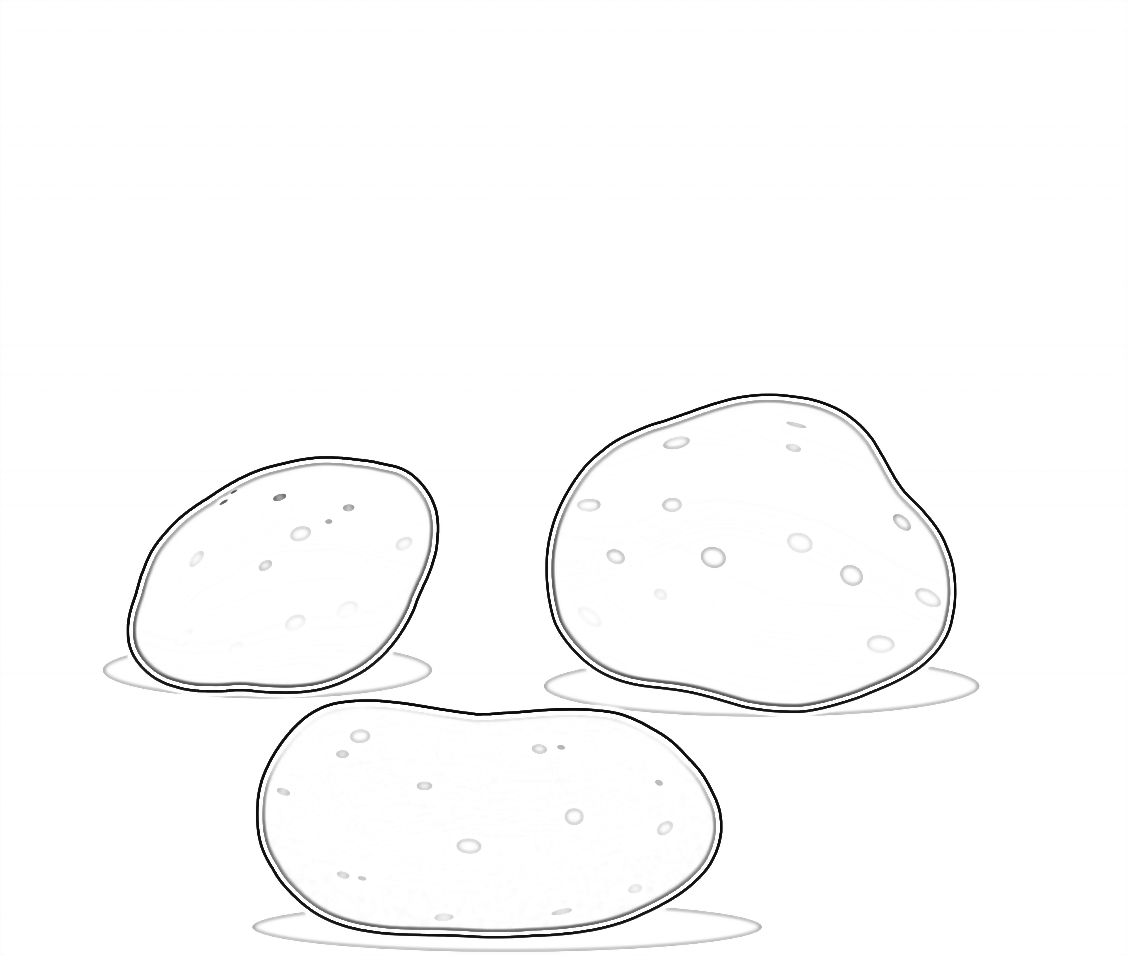 p p p p p p
opiniins 
wiisini
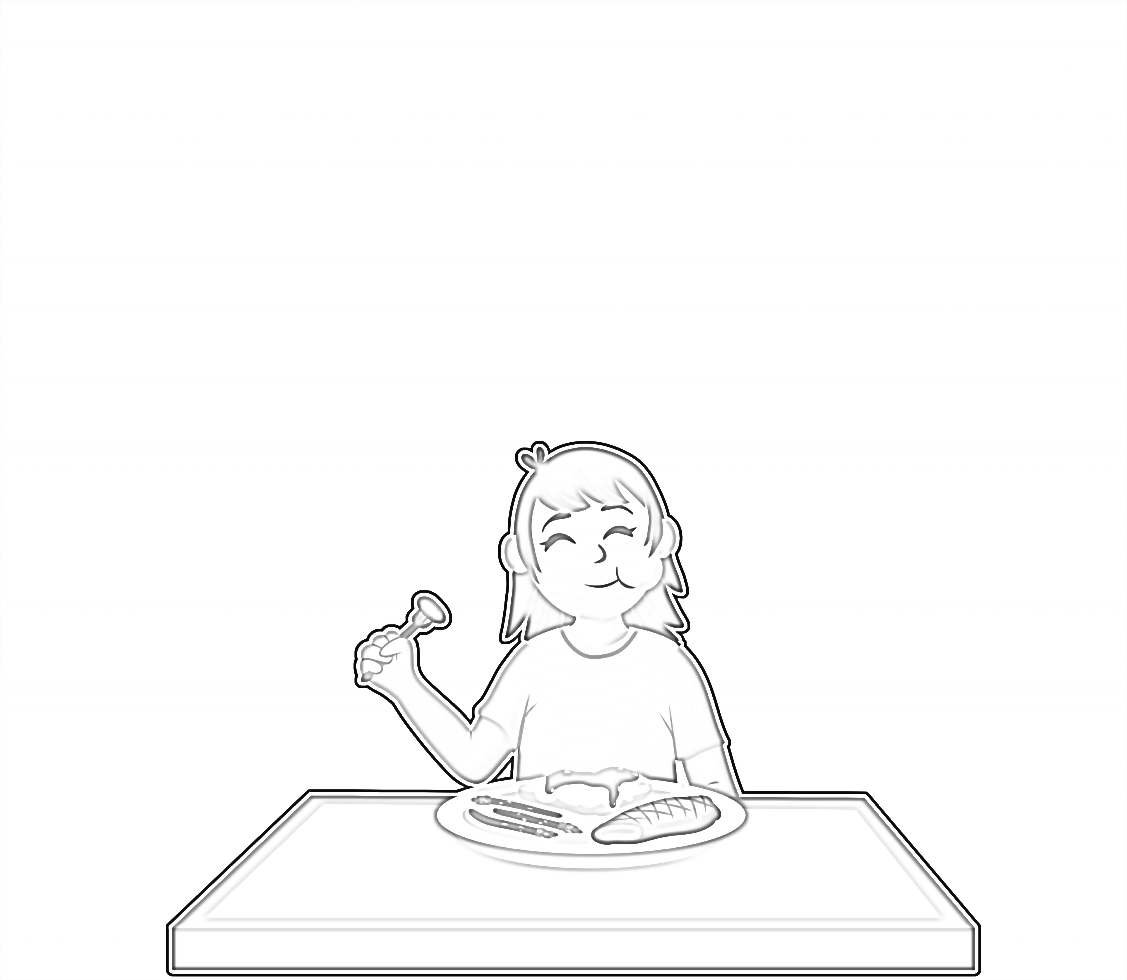 s s s s s s s
wiisinish 
asham
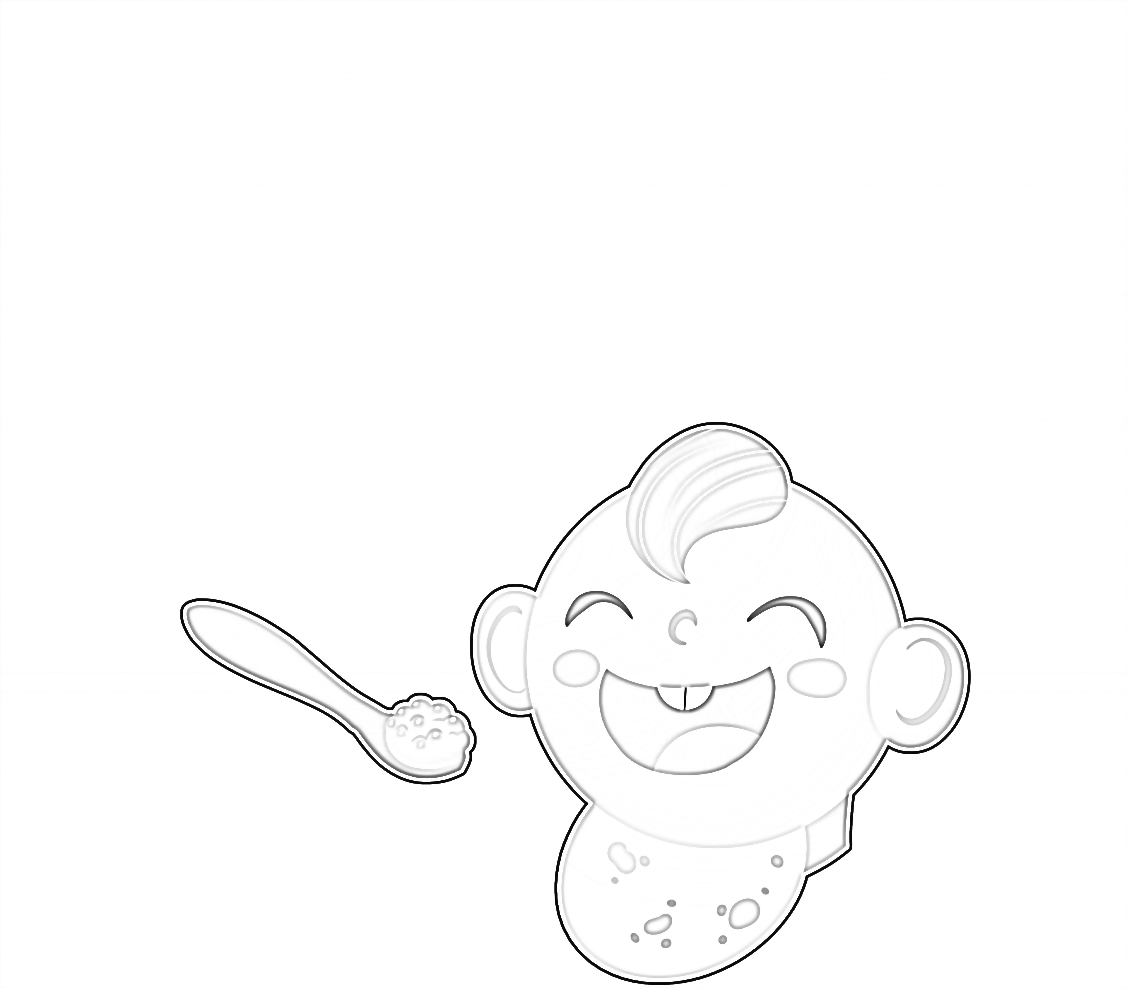 sh sh sh sh sh
ashamt 
giizhaate
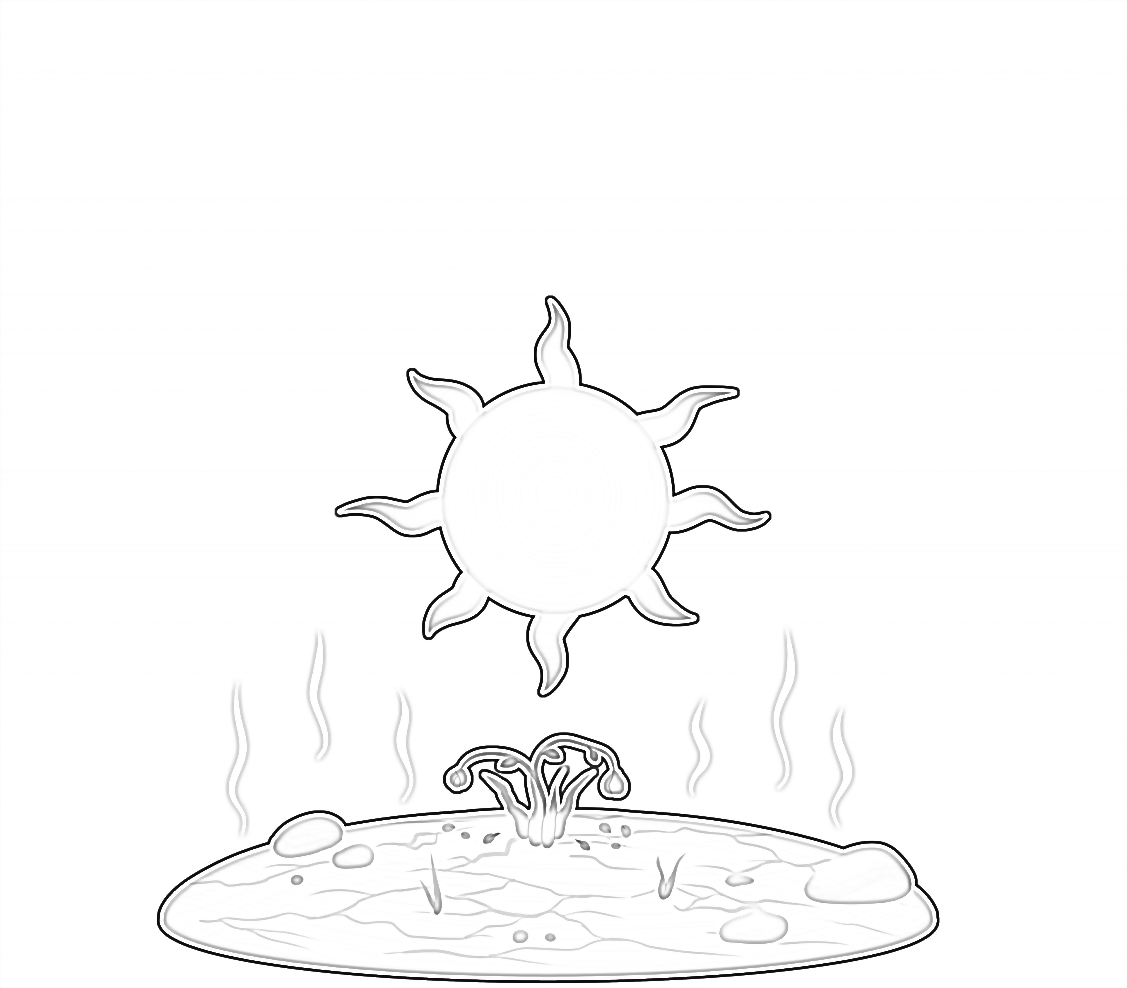 t t t t t t
giizhaatew 
waakaa’igan
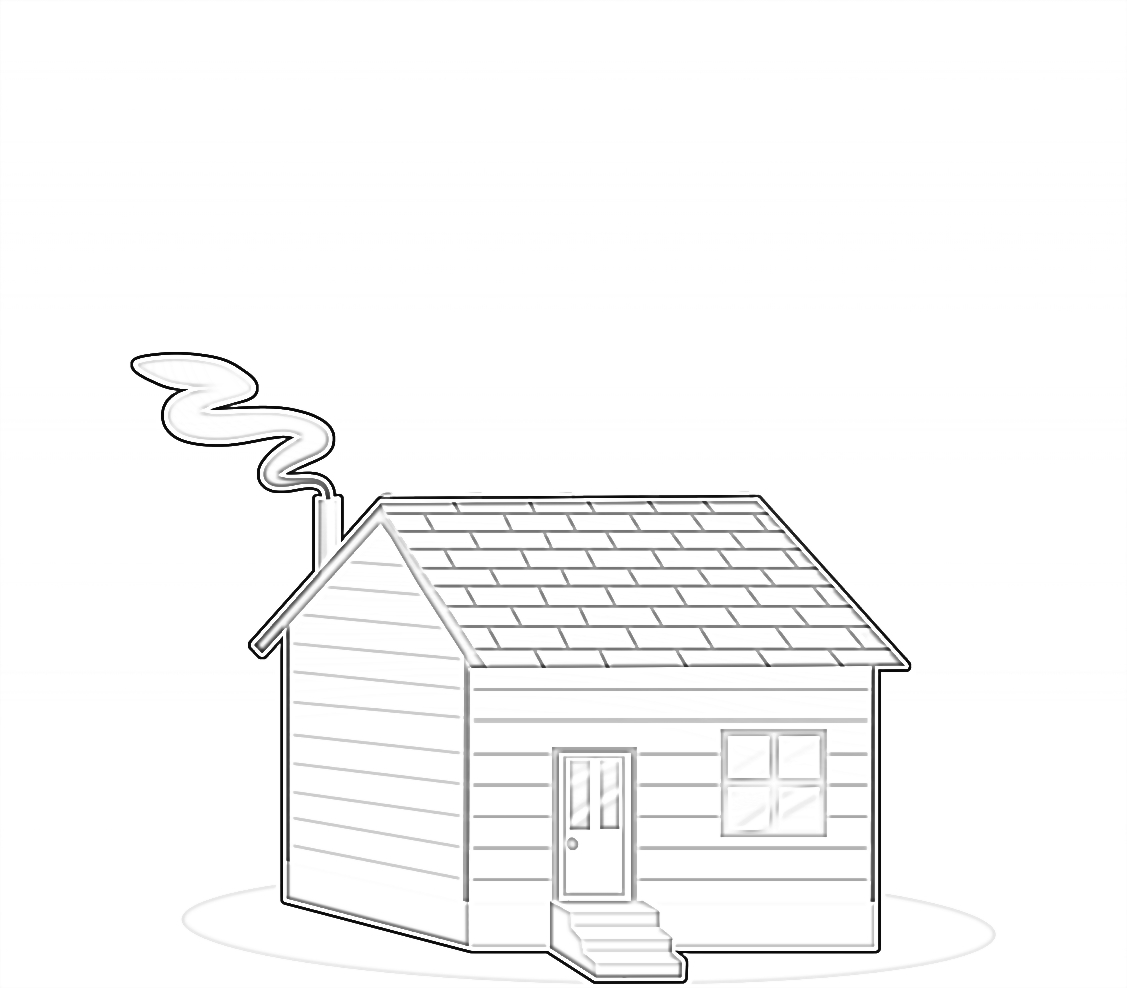 w w w w w w
waakaa’igany 
inday
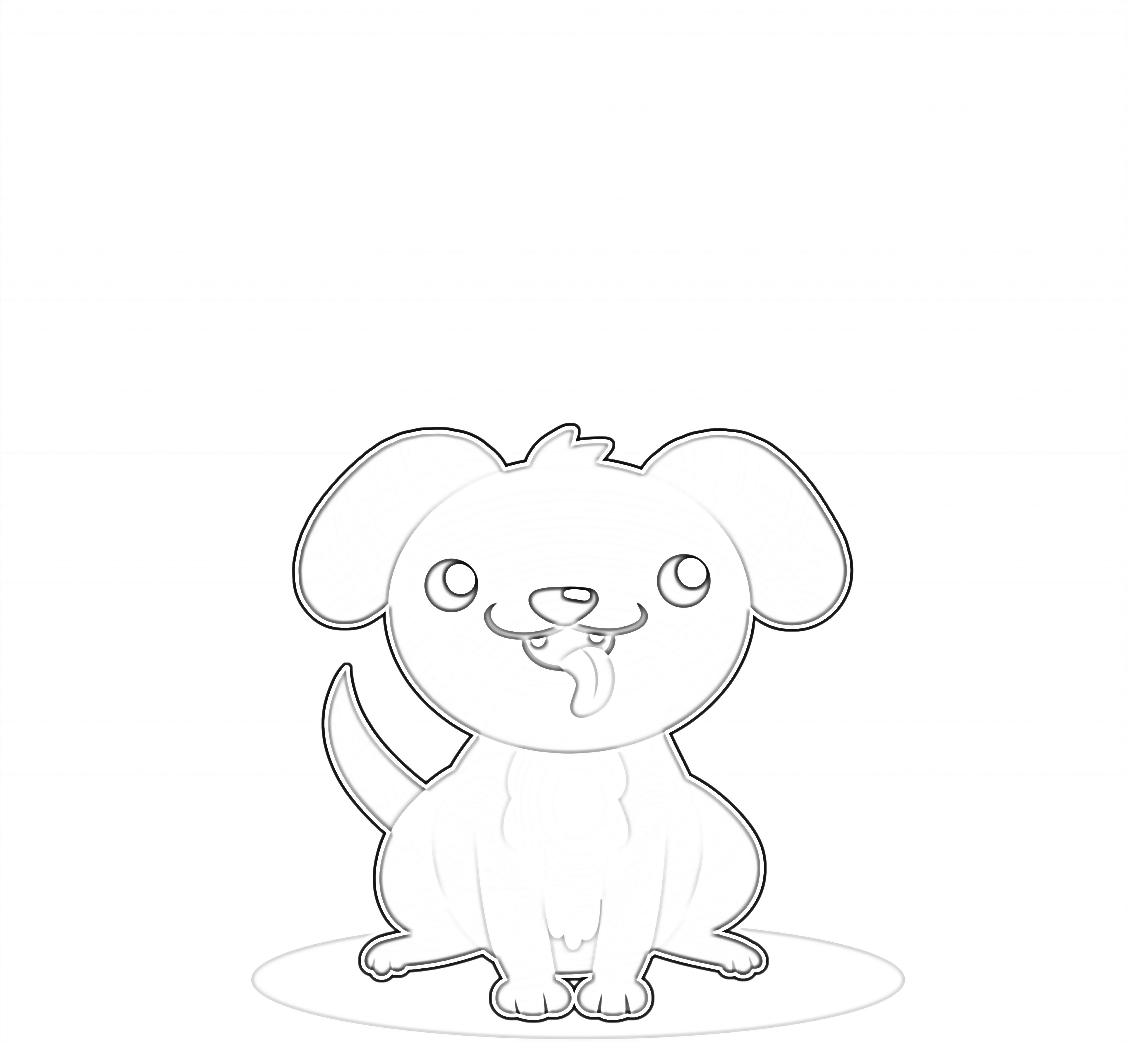 y y y y y y
indayz 
ziinzibaakwadoonsan
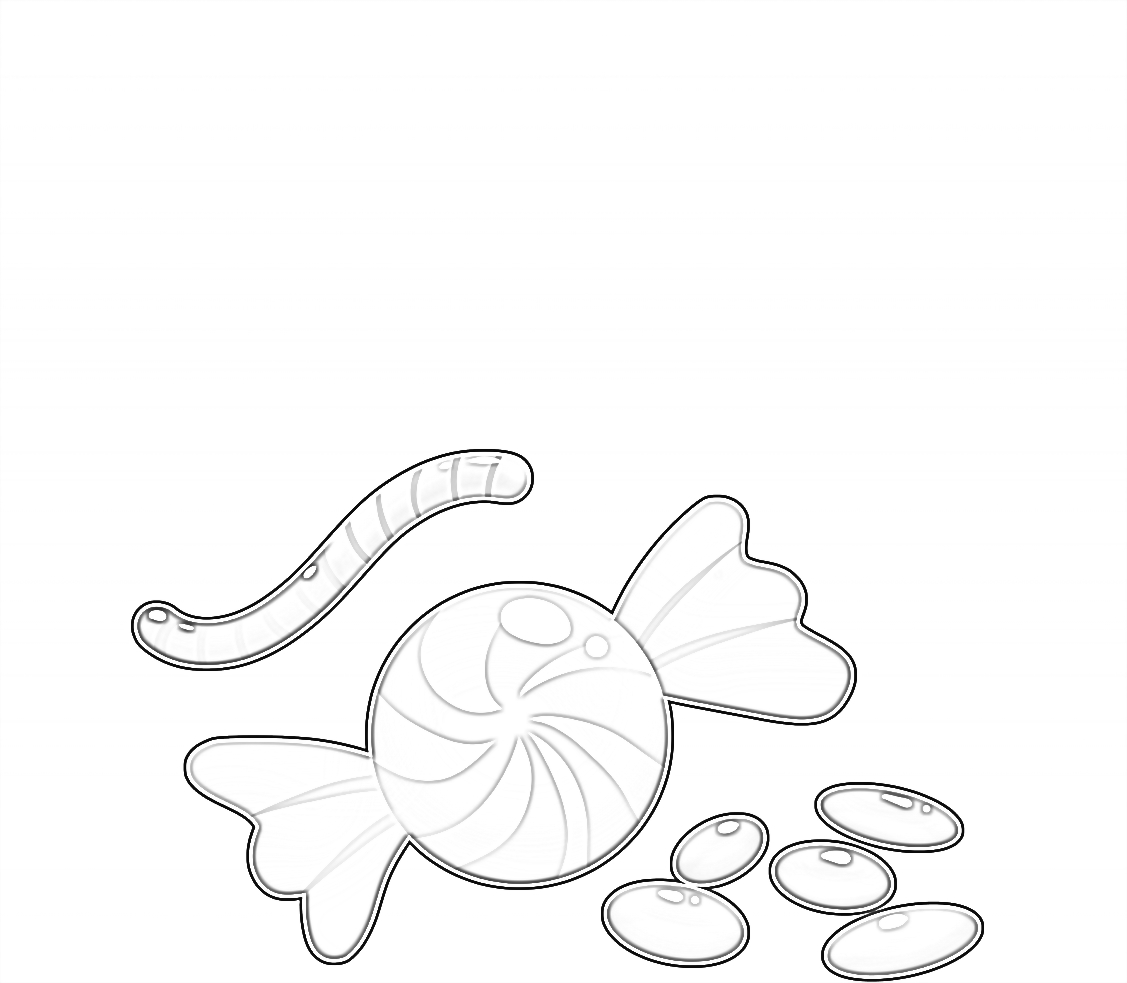 z z z z z z z
ziinzibaakwadoonsanzh 
zhoominag
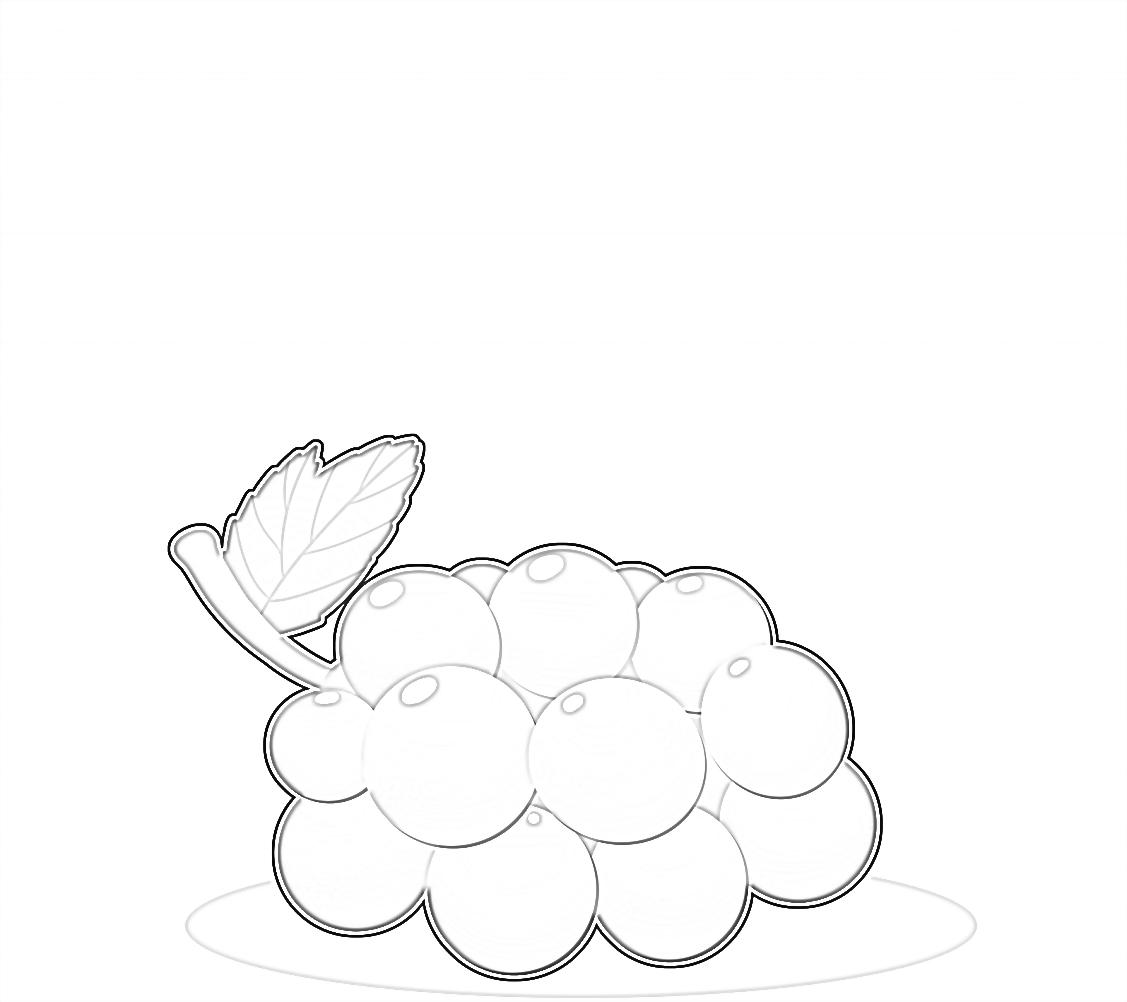 zh zh zh zh zh
zhoominag